The Cheltenham Branch Committee of the British Horological InstituteInvite you to the meeting of 21st February 2018Where our Guest Speaker is:Mr Ronald E. Rose FBHIonThe Cole Family of Clockmakers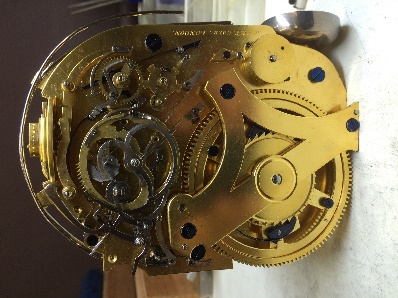 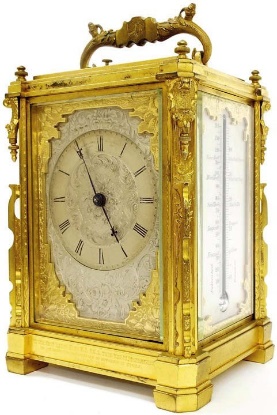 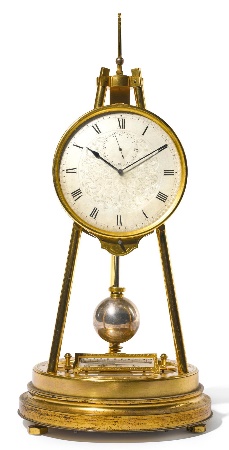 James Ferguson	      Thomas Cole	          Thomas Cole& Thomas Cole	      Carriage Clock	Tripod ClockBack platePhotographs courtesy of Ronald Rose FBHI